     Magic Lantern Montessori Preschool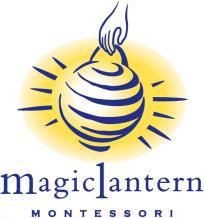       Student Application Form 2022-2023             Please submit with $50 application fee per instructions on reverseMagic Lantern families are committed to supporting the school and our children's development by providing a richly diverse environment and cooperative community. At MLM, it is required that each family contributes 2-4 hours of their time each quarter working as part of a parent committee.Parent/Guardian initials: __________ Yes, I / We understand and agree to the above time commitment.Child/Parent InformationChild’s Name: ________________________________________   DOB:______________________Guardian Names: 1. ___________________________ Email: ________________________ Cell#:_______________                             2. ___________________________ Email: ________________________ Cell#:_______________Address: ___________________________________ City: ________________ Zip: ___________2.   Address: ___________________________________ City: ________________ Zip: ___________Has a child of yours previously attended Magic Lantern? Yes, No- If yes, please provide your child’s name and previous dates of attendance: _______________________________________Enrollment Options (Please check preference) (Child must be potty-trained to attend):Manatee Classroom (formally known as Full Day) *(minimum of 4 days per week & include either a Monday or Friday)Any flexibility in your choice of days? __________________________________________Gingko Classroom– Our Gingko school day is from 8:00am to 3:30pm. There is also an option to extend the day to 5:30pm. For the Gingko Classroom new families may apply to a five-day program only. Please circle option requested:Gingko Regular Classroom Hours: 8:00am - 3:30pm, Gingko Extended Hours: 8:00am - 5:30pm(For extended Gingko)Below are the current monthly Tuition Rates for 2021-2022. In 2022-2023, we expect a 3-6% increase) in Tuition. Manatee Classroom                                               	    Gingko Classroom5 Days: $1764	5 Days School Day: $14104 Days: $1408	5 Day Full Day:         $1764Tell Us about Your FamilyMagic Lantern Montessori does not discriminate in its admissions or hiring policies on the basis of race, gender, color, sexual orientation, religion, national origin, physical differences, or marital status. The information requested below is intended to help us provide diversity and balance within the student body and are completely optional.The essay question is required and you are encouraged to take advantage of this opportunity to offer a fuller picture of your child and family. You may answer the questions in the space provided below or you may include no more than a one page attachment instead of completing the essay within this form. Please circle your child’s ethnicity (please circle option(s) most applicable):Hispanic/Latino	Asian or Pacific IslanderAfrican-American (non-Hispanic)	Caucasian (non-Hispanic)American Indian or Alaskan Native	Other: ______________________________Language(s) spoken at home: ___________________________________________________Please tell us about your family, how would you like to contribute to the richness and diversity of our community? And, why are you selecting MLM for your child’s education. (You may also attach no more than a one-page document rather than using the space provided below):________________________________________________________________________________________________________________________________________________________________________________________________________________________________________________________________________________________________________________________________________________________________________________________________________________________________________________________________________________________________________________________________________________________________________________________________________________________________________________________________________________________________________________________________________________________________________________________________________________________________________________________________________________________________________________________________________________________________________________________________________________________________________________________________________________________________________________________________________________________________________________________________________________________________________________________________________________________________________________________________________________________________________________________________________________________________________________________________________________________________________________________________________________________________________________________________________________________________________________________________________________________________________________________________________________________________________________________________________________________________________________________________________________________________________________________________________________________________________________________________________________________________________________________________________________________________________________________________________________________________________________________________________________________________________________________________________________________________________________________________________________________________________Any other comments or questions?________________________________________________________________________________________________________________________________________________________________________________________________________________________________________________________________________________________________________________Please deliver or mail your completed application (along with the application fee) to MLM:Magic Lantern MontessoriAttention: Nikki Gasca4620 S. Findlay St. Seattle WA 98118Thank you for your time and for considering our school for your child and family!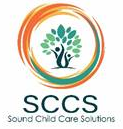 Magic Lantern Montessori is a proud chapter of Sound Child Care Solutions (SCCS)To Learn more, visit www.soundchild.orgManatee Hours:8:00 am - 5:30 pm8:00 am - 5:30 pmCircle Days Requested:MondayTuesdayWednesdayThursdayFriday